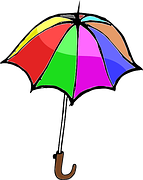 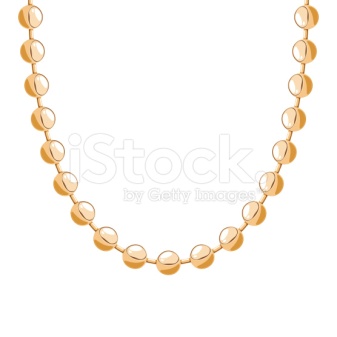 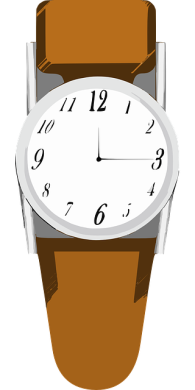 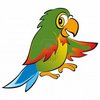 papugaparasolzegarekkorale